АДМИНИСТРАЦИЯЖЕМЧУЖИНСКОГО СЕЛЬСКОГО ПОСЕЛЕНИЯНИЖНЕГОРСКОГО РАЙОНА РЕСПУБЛИКИ КРЫМПОСТАНОВЛЕНИЕ № 102-П01 июля 2020 года								с.Жемчужина Об утверждении муниципальной программы «Формирование современной городской среды муниципального образования Жемчужинское сельское поселение Нижнегорского района Республики Крым на 2020 год»В соответствии со статьей 179 Бюджетного кодекса Российской Федерации, Федеральным законом от 06.10.2003 № 131-ФЗ «Об общих принципах организации местного самоуправления в Российской Федерации», Постановления Совета министров Республики Крым от 19.06.2020 № 345 «О распределении субсидий из бюджета Республики Крым бюджетам муниципальных образований Республики Крым на благоустройство общественных территорий в рамках реализации Соглашения между Правительством Москвы и Советом министров Республики Крым о торгово-экономическом, научно-техническом и культурном сотрудничестве в рамках Государственной программы Республики Крым «Формирование современной городской среды» на 2020 год, Уставом муниципального образования Жемчужинское сельское поселение Нижнегорского района Республики Крым, Администрация Жемчужинского сельского поселения Нижнегорского района Республики КрымПОСТАНОВЛЯЕТ:1. Утвердить муниципальную программу «Формирование современной городской среды муниципального образования Жемчужинское сельское поселение Нижнегорского района Республики Крым на 2020 год» согласно приложению2. Финансирование расходов на реализацию муниципальной программы «Формирование современной городской среды муниципального образования Жемчужинское сельское поселение Нижнегорского района Республики Крым на 2020 год» осуществлять в пределах средств, предусмотренных в бюджете Жемчужинского сельского поселения Нижнегорского района Республики Крым на указанные цели.3. Настоящее решение подлежит обнародованию на официальном Портале Правительства Республики Крым на странице Нижнегорского района (nijno.rk.gov.ru) в разделе «Районная власть», «Муниципальные образования района», подраздел «Жемчужинский сельский совет», а также на информационном стенде администрации Жемчужинского сельского поселения Нижнегорского района Республики Крым, расположенного по адресу: Нижнегорский район, с. Жемчужина, ул. Школьная, 2 и на официальном сайте администрации Жемчужинского сельского поселения Нижнегорского района Республики Крым (http://жемчужинское-сп.рф) в сети Интернет.4. Настоящее постановление вступает в силу с момента его подписания.5. Контроль за исполнением данного постановления оставляю за собой.Председатель Жемчужинского сельского совета - глава администрацииЖемчужинского сельского поселения				С.И.ЧупиковПриложение к постановлениюадминистрации Жемчужинского сельского поселения Нижнегорского района Республики Крым от 01 июля 2020года № 102-П МУНИЦИПАЛЬНАЯ ПРОГРАММА «Формирование современной городской среды муниципального образования Жемчужинское сельское поселение Нижнегорского района Республики Крым на 2020 год»ПАСПОРТМуниципальной программы«Формирование современной городской среды муниципального образования Жемчужинское сельское поселение Нижнегорского района Республики Крым на 2020 год»1. Содержание проблемы и обоснование необходимости ее решения программными методамиВ сложившейся ситуации участки, наиболее посещаемых общественных пространств, требуют проведения необходимых работ по комплексному благоустройству. Для нормального развития сельского поселения имеет большое значение инженерное благоустройство его территорий. Инженерное благоустройство территорий включает в себя поддержание санитарного состояния мест скопления ТКО.2. Основные цели и задачи, сроки и этапы реализации муниципальной программы, а также целевые показателиЦелью Программы является повышение качества, комфорта посещаемых объектов на территории Жемчужинского сельского поселения Нижнегорского района Республики Крым, повышение уровня внешнего благоустройства территории населенных пунктов, их чистоты, решение экологических и санитарных проблем путем:- формирования единых подходов и ключевых приоритетов формирования комфортной среды на территории Жемчужинского сельского поселения Нижнегорского района Республики Крым с учетом приоритетов территориального развития;- поддержания санитарного состояния мест общего пользования.Задачи программы:-Формирование единых подходов и ключевых приоритетов формирования благоприятного социального микроклимата и благоустройства территории Жемчужинского сельского поселения Нижнегорского района Республики Крым с учетом приоритетов территориального развития. -Повышение уровня благоустройства общественных территорий.Целевыми показателями программы является:-количество обустроенных контейнерных площадок для сбора ТКО на территории Жемчужинского сельского поселения Нижнегорского района Республики Крым3. Система программных мероприятий, в том числе ресурсное обеспечение программы, перечень мероприятий, источники финансированияБлагоустройство общественных территорий - комплекс предусмотренных правилами благоустройства территорий муниципального образования мероприятий по содержанию территории, а также по проектированию и размещению объектов благоустройства, направленных на обеспечение и повышение комфортности условий проживания граждан, поддержание и улучшение санитарного и эстетического состояния территории.Перечень видов работ по благоустройству общественных территорий:- установка контейнерных площадок для сбора ТКОИсточником финансирования Программы является:-бюджет Республики Крым4. Нормативное обеспечениеПрограмма разработана в соответствии с Федеральным законом Российской Федерации от 06.10.2003 № 131-ФЗ «Об общих принципах организации местного самоуправления в Российской Федерации», приказом Министерства строительства и жилищно-коммунального хозяйства Российской Федерации от 06.04.2017 № 691/пр «Об утверждении методических рекомендаций по подготовке государственных программ субъектов Российской Федерации и муниципальных программ формирования современной городской среды в рамках реализации приоритетного проекта "Формирование комфортной городской среды» на 2018 - 2022 годы», статьями 83, 84 Конституции Республики Крым, статьями 28, 41 Закона Республики Крым от 21 мая 2014 года № 5-ЗРК «О системе исполнительных органов государственной власти Республики Крым», Постановлением Совета министров Республики Крым от 19.06.2020 № 345 «О распределении субсидий из бюджета Республики Крым бюджетам муниципальных образований Республики Крым на благоустройство общественных территорий в рамках реализации Соглашения между Правительством Москвы и Советом министров Республики Крым о торгово-экономическом, научно-техническом и культурном сотрудничестве в рамках Государственной программы Республики Крым «Формирование современной городской среды» на 2020 год, Уставом муниципального образования Жемчужинское сельское поселение Нижнегорского района Республики Крым.5. Механизм реализации муниципальной программы и контроль за ходом ее реализацииАдминистратором муниципальной программы является Администрация Жемчужинского сельского поселения Нижнегорского района Республики Крым, которая несет ответственность за:- своевременное и эффективное использование бюджетных средств;-качественное выполнение реализуемых мероприятий муниципальной программы;- достижение показателей результатов реализации муниципальной программы, как по годам ее реализации, так и в целом за весь период программы;- своевременное внесение изменений в муниципальную программу;-соблюдение сроков предоставления и качества подготовки отчетов об исполнении муниципальной программы.Администратор осуществляет контроль за достижением установленных целей и задач муниципальной программы.Администратор обеспечивает разработку, координацию деятельности соисполнителей и участников муниципальной программы, а также мониторинг ее реализации и предоставление отчетности о достижении целевых показателей (индикаторов) муниципальной программы.6. Оценка эффективности реализации муниципальной программыОценка эффективности муниципальной программы «Формирование современной городской среды муниципального образования Жемчужинское сельское поселение Нижнегорского района Республики Крым на 2020 год» проводится в соответствии с постановлением администрации Жемчужинского сельского поселения Нижнегорского района Республики Крым от 26.12 2014 № 12 «Об утверждении Порядка разработки, реализации и оценки эффективности муниципальных программ муниципального образования Жемчужинское сельское поселение Нижнегорского района Республики Крым», постановлением администрации Жемчужинского сельского поселения Нижнегорского района Республики Крым от 24.10.2017 № 98 –П «Об утверждении Методики оценки эффективности реализации муниципальных целевых программ», Администрация Жемчужинского сельского поселения Нижнегорского района Республики КрымПеречень основных мероприятий муниципальной программы «Формирование современной городской среды муниципального образования Жемчужинское сельское поселение Нижнегорского района Республики Крым на 2020 год»Ресурсное обеспечение реализации муниципальной программы «Формирование современной городской среды муниципального образования Жемчужинское сельское поселение Нижнегорского района Республики Крым на 2020 год»Ответственный исполнитель ПрограммыАдминистрация Жемчужинского сельского поселения Нижнегорского района Республики КрымМуниципальный заказчик программыАдминистрация Жемчужинского сельского поселения Нижнегорского района Республики КрымРазработчик ПрограммыАдминистрация Жемчужинского сельского поселения Нижнегорского района Республики КрымОснование для разработки Программы- Федеральный закон Российской Федерации от 06.10.2003 № 131-ФЗ «Об общих принципах организации местного самоуправления в Российской Федерации»; -Постановления Совета министров Республики Крым от 19.06.2020 № 345 «О распределении субсидий из бюджета Республики Крым бюджетам муниципальных образований Республики Крым на благоустройство общественных территорий в рамках реализации Соглашения между Правительством Москвы и Советом министров Республики Крым о торгово-экономическом, научно-техническом и культурном сотрудничестве в рамках Государственной программы Республики Крым "Формирование современной городской среды" на 2020 год"- Устав муниципального образования Жемчужинское сельское поселение Нижнегорского района Республики Крым,Подпрограммы ПрограммыОтсутствуютЦели ПрограммыПовышение качества и комфорта городской среды на территории Жемчужинского сельского поселения Нижнегорского района Республики Крым: обустройство контейнерных площадок для сбора ТКО на территории Жемчужинского сельского поселения Нижнегорского района Республики КрымЗадачи ПрограммыФормирование единых подходов и ключевых приоритетов формирования комфортной городской среды на территории Жемчужинского сельского поселения Нижнегорского района Республики Крым с учетом приоритетов территориального развития. Повышение уровня благоустройства общественных территорий.Сроки реализации Программы2020 годПодпрограммыОтсутствуютОбъемы бюджетных ассигнований ПрограммыИсточниками финансирования Программы является субсидия из бюджета Республики Крым бюджетам муниципальных образований Республики Крым на благоустройство общественных территорий в рамках реализации Соглашения между Правительством Москвы и Советом министров Республики Крым о торгово-экономическом, научно-техническом и культурном сотрудничестве в рамках Государственной программы Республики Крым «Формирование современной городской среды» на 2020 год 2020 год –1 128 987,00 руб.Ожидаемые результаты реализации Программы- повышение уровня комфорта граждан;- улучшение внешнего облика Жемчужинского сельского поселения Нижнегорского района Республики Крым;-увеличение доли благоустроенных общественных территорий на территории Жемчужинского сельского поселения Нижнегорского района Республики Крым: обустройство контейнерных площадок для сбора ТКО в количестве7 ед.N
п/пНомер и наименование основного мероприятияОтветственный исполнитель Программы, основного мероприятия ПрограммыСрокСрокОжидаемый непосредственный результат реализации основного мероприятия (краткое описание)N
п/пНомер и наименование основного мероприятияОтветственный исполнитель Программы, основного мероприятия Программыначала реализации (год)окончания реализации (год)Ожидаемый непосредственный результат реализации основного мероприятия (краткое описание)1234561.Работы по благоустройству территорий контейнерных площадок для сбора ТКО на территории Жемчужинского сельского поселения Нижнегорского района Республики Крым в количестве 7 ед. в соответствии с утверждённой схемой дислокацииАдминистрация Жемчужинского сельского поселения Нижнегорского района Республики Крым20202020Санитарно-эпидемиологическое благополучие населения. Улучшение внешнего облика Жемчужинского сельского поселения Нижнегорского района  Республики Крым и повышение уровня комфортности для населения: благоустройство не менее 7 контейнерных площадок для сбора ТКОНаименованиеОтветственный исполнительНаименование муниципальной программы, подпрограммы муниципальной программы, мероприятийИсточник финансирования (наименование источников финансирования)Оценка расходов по годам реализации муниципальной программы (руб.)Оценка расходов по годам реализации муниципальной программы (руб.)НаименованиеОтветственный исполнительНаименование муниципальной программы, подпрограммы муниципальной программы, мероприятийИсточник финансирования (наименование источников финансирования)2020 год2020 год123455Муниципальная программа «Формирование современной городской среды муниципального образования Жемчужинское сельское поселение Нижнегорского района Республики Крым на 2020 год»Администрация Жемчужинского сельского поселения Нижнегорского района Республики Крым«Формирование современной городской средымуниципального образования Жемчужинское сельское поселение Нижнегорского района Республики Крымна 2020 год»всего1 128 897,001 128 897,00Муниципальная программа «Формирование современной городской среды муниципального образования Жемчужинское сельское поселение Нижнегорского района Республики Крым на 2020 год»Администрация Жемчужинского сельского поселения Нижнегорского района Республики Крым«Формирование современной городской средымуниципального образования Жемчужинское сельское поселение Нижнегорского района Республики Крымна 2020 год»в т.ч. по отдельным источникам финансирования:Муниципальная программа «Формирование современной городской среды муниципального образования Жемчужинское сельское поселение Нижнегорского района Республики Крым на 2020 год»Администрация Жемчужинского сельского поселения Нижнегорского района Республики Крым«Формирование современной городской средымуниципального образования Жемчужинское сельское поселение Нижнегорского района Республики Крымна 2020 год» Бюджет Республики Крым1 128 897,001 128 897,00Муниципальная программа «Формирование современной городской среды муниципального образования Жемчужинское сельское поселение Нижнегорского района Республики Крым на 2020 год»Администрация Жемчужинского сельского поселения Нижнегорского района Республики Крым«Формирование современной городской средымуниципального образования Жемчужинское сельское поселение Нижнегорского района Республики Крымна 2020 год» Бюджет Жемчужинского сельского поселения Нижнегорского района Республики Крым0,000,00Муниципальная программа «Формирование современной городской среды муниципального образования Жемчужинское сельское поселение Нижнегорского района Республики Крым на 2020 год»Администрация Жемчужинского сельского поселения Нижнегорского района Республики Крым«Формирование современной городской средымуниципального образования Жемчужинское сельское поселение Нижнегорского района Республики Крымна 2020 год» Внебюджетные средства0,000,00В т.ч.: Работы по благоустройству территорий контейнерных площадок для сбора ТКО на территории Жемчужинского сельского поселения Нижнегорского района Республики Крым в количестве 7 ед. в соответствии с утверждённой схемой дислокацииАдминистрация Жемчужинского сельского поселения Нижнегорского района Республики Крым«Формирование современной городской средымуниципального образования Жемчужинское сельское поселение Нижнегорского района Республики Крымна 2020 год»всего1 128 897,00В т.ч.: Работы по благоустройству территорий контейнерных площадок для сбора ТКО на территории Жемчужинского сельского поселения Нижнегорского района Республики Крым в количестве 7 ед. в соответствии с утверждённой схемой дислокацииАдминистрация Жемчужинского сельского поселения Нижнегорского района Республики Крым«Формирование современной городской средымуниципального образования Жемчужинское сельское поселение Нижнегорского района Республики Крымна 2020 год»в т.ч. по отдельным источникам финансирования:В т.ч.: Работы по благоустройству территорий контейнерных площадок для сбора ТКО на территории Жемчужинского сельского поселения Нижнегорского района Республики Крым в количестве 7 ед. в соответствии с утверждённой схемой дислокацииАдминистрация Жемчужинского сельского поселения Нижнегорского района Республики Крым«Формирование современной городской средымуниципального образования Жемчужинское сельское поселение Нижнегорского района Республики Крымна 2020 год» Бюджет Республики Крым1 128 897,00В т.ч.: Работы по благоустройству территорий контейнерных площадок для сбора ТКО на территории Жемчужинского сельского поселения Нижнегорского района Республики Крым в количестве 7 ед. в соответствии с утверждённой схемой дислокацииАдминистрация Жемчужинского сельского поселения Нижнегорского района Республики Крым«Формирование современной городской средымуниципального образования Жемчужинское сельское поселение Нижнегорского района Республики Крымна 2020 год» Бюджет Жемчужинского сельского поселения Нижнегорского района Республики Крым0,00 Внебюджетные средства0,00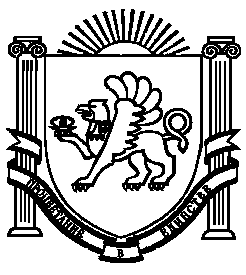 